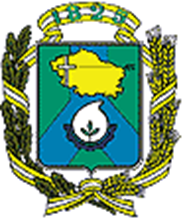 ПОРТФОЛИО воспитателя муниципального бюджетного дошкольного образовательного учреждения «Центр развития ребенка – детский сад № 45 «Гармония» г. НевинномысскаКолтуновой Галины Геннадьевны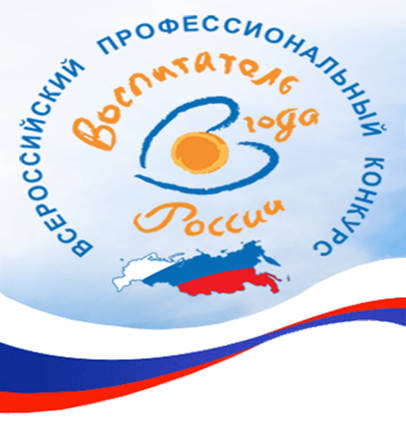 ОПЫТ РАБОТЫ:«Формирование восприятия целостной картины мира у детей дошкольного возраста через музейную педагогику»воспитателя муниципального бюджетного дошкольного образовательного учреждения «Центр развития ребенка – детский сад № 45 «Гармония» г. НевинномысскаКолтуновой Галины ГеннадьевныНевинномысск 2015                                       «Я буду так вводить малышей в окружающий мир, чтобы они каждый день открывали в нем что-то новое, чтобы каждый наш шаг был путешествием к истокам мышления и речи – к чудесной красоте природы. Буду заботиться о том, чтобы каждый мой питомец рос мудрым мыслителем и исследователем…» В. А. Сухомлинский.1.Введение. Актуальность и значимость работы. Одним из основных принципов дошкольного образования, как гласит Федеральный государственный образовательный стандарт дошкольного образования, является: приобщение детей к социокультурным нормам, традициям семьи, общества и государства, а также формирование познавательных интересов и познавательных действий ребенка в различных видах деятельности.Наверное, никто не будет спорить с тем, что дошкольный возраст- это сензитивный период для формирования фонематического восприятия детей, развития всех сторон речи, расширения и обогащения детских представлений о разнообразии окружающего мира. У детей рано складывается своя “картина мира”. Данное понятие означает зримый портрет мироздания, образно- понятийную модель Вселенной, в которой обозначены ее пространственно- временные границы и место в ней человека.Формирование восприятия целостной картины мира у детей дошкольного возраста – это средство образования в их сознании адекватных представлений и знаний о мире, основанных на чувственном опыте, и воспитание правильного отношения к нему. Оно является источником первых конкретных знаний и тех радостных переживаний, которые часто запоминаются на всю жизнь.Личный опыт показывает, что задача педагога заключается в развитии умения видеть закономерности, зависимости, взаимовлияния, свободно и грамотно строить свои высказывания, подкреплять их доводами и фактами из различных областей знаний, доступных воспитаннику; пробуждать познавательные интересы.Ребенок познает мир в процессе любой своей деятельности.  Формирование целостной картины мира у дошкольников- изначально понятие интегративное, рассматриваемое через призму различных наук и включающее разнообразные аспекты взаимодействия и взаимосвязей как отдельного предмета, так и комплекса мировоззренческих, социальных, природоохранных, культурологических основ, и выступает как интегратор знаний различного характера.Интеграция в педагогическом процессе- позволяет утверждать более широкие, воспитательные обучающие возможности музейной педагогики, не сводя их только к нравственно-патриотическому воспитанию дошкольников.Музейная педагогика является инновационной технологией в сфере личностного воспитания детей, создающая условия погружения личности в специально организованную предметно-пространственную среду.Основной целью музейной педагогики является: приобщение к музеям подрастающего поколения, творческое развитие личности, развитие познавательной деятельности. Специфика процесса познания в музейной среде заключается в том, что дошкольник постигает окружающий мир на основе подлинников, являющихся отражением содержания этого мира  с помощью собственного опыта, нравственных норм, художественных образов. Придавая мобильность и вариабельность его психике, они обеспечивают ему возможность деятельности и общения на качественно новом уровне 	Поэтому на сегодняшний день музейную педагогику можно рассматривать как инновационную педагогическую технологию.           Остановимся конкретнее на познавательной и обучающей функции музейной педагогики:у ребенка появляется шанс стать интеллигентным человеком, с детства приобщенным к культуре и к одному из ее замечательных проявлений - музею.дети, полюбив и освоив музейное пространство, станут в старшем возрасте наиболее благодарными и восприимчивыми посетителями музейных выставок и культурных событий, приобретут познавательный интерес к «настоящему» музею.у детей формируется ценностное отношение к истории, появляется интерес к музеям и выставкам, развивается эмоциональный отклик. «Ребенок должен покидать музей с ощущением уверенности подъема «еще на одну ступеньку».Задача дошкольного педагога заключается в том, чтобы научить ребёнка распознавать скрытые в предметах смыслы. Необходимо осознать и сформулировать ближайшие задачи:- учить ребёнка видеть историко-культурный контекст окружающих вещей, т.е. оценивать его с точки зрения развития истории и культуры;- формировать понимание взаимосвязи исторических эпох и своей причастности к иному времени, другой культуре посредством общения с памятниками истории и культуры;- формировать способность к воссозданию образа соответствующей эпохи на основе общения с культурным наследием, т.е. к художественному восприятию действительности;- развивать способность к эстетическому созерцанию и сопереживанию;-  вызывать уважение к другим культурам;- развивать способность и потребность самостоятельно осваивать окружающий мир путём изучения культурного наследия разных эпох и народов.На первый план выдвигается задача помочь ребёнку увидеть «музей» вокруг себя, т.е. раскрыть перед ним историко-культурный контекст обыкновенных вещей, окружающих его в повседневной жизни, научить самостоятельно, анализировать, сопоставлять, делать выводы. Включение музеев в образовательный процесс – дело не такое простое, как может показаться на первый взгляд.2. Научное обоснование.Ряд исследований, в частности из классиков педагогической науки.  К. Д. Ушинского, активно развивавшего идею применения наглядности в обучении (именно это стало одним из стимулов создания школьных музеев в дореволюционной России), Я. А. Коменского, подчеркивавшего значение всех органов чувств в процессе обучения и воспитания («золотое правило» Коменского), И. Г. Песталоцци с его учением о чувственном восприятии как об «абсолютном фундаменте» всякого познания.В плане психологического обоснования темы хотелось бы прежде всего подчеркнуть значение трудов швейцарского ученого Ж. Пиаже, главная заслуга которого заключается в создании психологической теории мышления, в изучении развития детского познания. В русле данной темы значение идей Пиаже, во-первых, в обосновании самостоятельности и творческого начала, во-вторых, в обосновании значимости материальных предметов для развития мышления детей.     	Другим классиком психологической науки, является Л. С. Выготский. Прежде всего, имеет большое значение его положение о зоне ближайшего развития. Именно на этом фундаментальном принципе базируются педагогические теории развивающего обучения. По Выготскому, существенным является не столько то, чему ребенок уже научился, сколько то, чему он способен научиться, а зона ближайшего развития и определяет ближайшим образом, каковы возможности ребенка в смысле овладения тем, чем он еще не владеет под руководством, с помощью, по указанию, в сотрудничестве.  Исследования Выготского о зоне ближайшего развития важно потому, что с опорой на него строится такая система работы с музейными экспонатами, чтобы дошкольники сами «открывали» их для себя.Опираясь на ФГОС ДО, целевые ориентиры предполагают формирование у детей дошкольного возраста следующих предпосылок к учебной деятельности на этапе завершения ими дошкольного образования:- ребенок овладевает основными культурными способами деятельности, проявляет инициативу и самостоятельность в разных видах деятельности – игре, общении, познавательно-исследовательской деятельности;- ребенок обладает установкой положительного отношения к миру, другим людями самому себе;- ребенок способен к волевым усилиям, может следовать социальным нормам поведения и правилам в разных видах деятельности;- ребенок проявляет любознательность, задает вопросы взрослым и сверстникам, интересуется причинно-следственными связями, склонен наблюдать, экспериментировать.По результатам наблюдения и бесед с детьми старшего возраста были получены следующие данные: 70 % имеют недостаточный уровень знаний о мире предметов, культурных явлений, об истории человечества, о культурно – исторических ценностях, рукотворном мире, живой и неживой природе и т.д. Мыслительная деятельность, навыки свободного общения со взрослыми и детьми нуждаются в активизации.Таким образом, такие компоненты интегративного качества, как приобщение к социокультурным ценностям, развитие познавательно – исследовательской деятельности, сенсорного развития требуют коррекции.3. Цель и задачи, принципы обучения.     	На основании вышесказанного была поставлена цель: формировать восприятие целостной картины мира у детей дошкольного возраста через создание и использование многообразной деятельности музея.Объект- процесс формирования восприятия целостной картины мира у детей старшего дошкольного возраста.Предмет- особенности формирования восприятия целостной картины мира у детей старшего дошкольного возраста.В соответствии с целью, объектом, предметом были поставлены задачи, соответствующие возрастным и индивидуальным особенностям детей 5-6 лет:- Обогащать представления детей о мире предметов.- Расширять представления детей о профессиях.- Знакомить детей с культурными явлениями (библиотека, музей и др.), их атрибутами, значением в жизни общества, связанными с ними профессиями, правилами поведения.- Формировать элементарные представления об истории человечества (древний мир, средние века, современное общество) через знакомство с произведениями искусства (живопись, скульптура, мифы и легенды народов мира), реконструкцию образа жизни людей разных времен (одежда, утварь, традиции и др.).- Формировать представления детей о культурно- исторических ценностях региона.- Расширять и уточнять представления детей о природе. Закреплять умение наблюдать.- Развивать мыслительную деятельность.- Развивать навыки свободного общения со взрослыми и детьми.- Воспитывать у детей художественный вкус и эстетическую культуру.          В связи с тем, что уровень развития у дошкольников 6-7 лет наглядно- образного мышления повышается (вычленение существенных свойств и отношений предметов, способность к обобщению свойств предметов, а также способность к умозаключениям и выводам на основе имеющихся данных), углубляются представления детей о существенных характеристиках предметов, о свойствах и качествах различных материалов. Добавляется задача по ознакомлению детей с элементами эволюции Земли, местом человека в природном и социальном мире.При успешном решении поставленных задач можно добиться следующих прогнозируемых результатов: приобщение детей дошкольного возраста к культуре музея создаст условие для дальнейшего развития психических процессов, сформирует мировоззрение и систему ценностей, обогатится жизненный опыт, что будет способствовать формированию восприятия целостной картины мира.Свою работу я построила на следующих принципах:- Познавательный принцип преследует цель- освоить большой объем информации и научиться оперировать им.- Игровой принцип переводит получаемую информацию из разряда обязательной в разряд желанной. Игра раскрепощает ребенка, делает его реагентным, включает соревновательный азарт, фантазию, т.е. ставит малыша в позицию активного соучастника.Формы игры многообразны и варьируются от буквальных «разыгрываний» исторических ситуаций детьми до интеллектуальных викторин. Зажигательны и долгосрочны ролевые игры типа «Мы- археологи», «Мы- первооткрыватели», в которых за каждым ребенком закрепляется профессиональное амплуа, сквозь призму которого он препарирует очередную порцию одновременно проигрываемой и осваиваемой информации.Используется оценочное стимулирование детей в игровых формах, например, назначаемых за каждое задание баллов или закрашиваемых кирпичиках на «историческом» замке, который приклеен у малыша в альбоме.- Творческий принцип опирается на общепринятый тезис “каждый ребенок- художник”, изобретатель и, фактически, творец вселенной. Это и рассказы с ошибками, издания типа “Если бы ты был…”, и прикладные задания по освоению художнически- ремесленных навыков “Музей моей семьи”, “Твое восьмое чудо света”.4. Этапы работы.Проводимую мной работу, можно разделить на 3 этапа:Организационно- подготовительный.Внедренческий.Результативный.      Первый этап работы организационно- подготовительный включал в себя:изучение нормативно- правовых документов: Закон РФ “Об образовании”, региональные письма и рекомендации и т.д.;изучение опыта работы известных российских ученых и педагогов по проблеме, а также региональных рекомендаций;разработку перспективного планирования, конспектов совместной образовательной деятельности, консультаций для педагогов и родителей;организация соответствующей предметно- развивающей среды. Второй этап работы внедренческий предполагал реализацию поставленных задач посредством:1.  Использования педагогических технологий:- музейная педагогика;- проектная деятельность;- исследовательской деятельности;- информационно- коммуникативная;- мультимедийная (аудио- видеоизображения, анимация текста, воздействуя через слуховой и зрительный канал, мультимедиа создает условия для более полного получения и усвоения информации).2. Организацию воспитательно- образовательного процесса в следующих формах:- Познавательно- эстетическая деятельность:- выставки репродукций картин известных художников, в том числе художников Ставропольского края;- посещение музеев;- интерактивные выставки;- встреча с местными художниками;- опыты- экспериментирование;- рассматривание отдельных произведений или специально подобранных серий картин, скульптур, иллюстраций;- экскурсии.- речевая деятельность:- беседы по картинам;- составление мини- рассказов, этюдов о природе;- сказки, легенды, рассказы, мифы.Художественно- продуктивная деятельность:- изготовление скульптур, эстампов, коллективных панно;- изобразительная деятельность, в том числе с использованием нетрадиционных техник;- мини- выставки детских работ.Игровая деятельность:- игровые проблемные ситуации;- разыгрывание исторических ситуаций;- интеллектуальные викторины (могут быть в виде разминок);- ролевые игры.Работа по формированию восприятия целостной картины мира проводится в совместной образовательной деятельности, включая индивидуальную работу.  Знакомясь с деревянными погремушками и свистульками, дошкольники обязательно захотят с их помощью «отогнать злых духов», ведь именно для этого мастерили их русские люди. Если же происходит знакомство с предметами быта, то они должны обязательно «ожить» в руках детей: ухват поставит чугунок в печь, в вёдрах на коромысле заплещется вода, стиральная доска опустится в корыто, а керосиновая лампа обязательно будет зажжена. При ознакомлении с искусством Гжели или Хохломы «экскурсовод» предлагает детям взять в руки экспонат и ответить на вопрос, из какого материала он выполнен? Как двигаются Богородские игрушки? Нужны ли нитки и иголки для изготовления тряпичных кукол?                                                                               	В детском саду, в групповой комнате или зале, устраиваются выставки художественных произведений на ту или иную тему или из произведений какого-либо вида искусства: эстампы, иллюстрации, скульптура и пр.В работе используются музейные занятия, каждое занятие заранее готовится и разыгрывается как маленький спектакль со своим сюжетом, своими заданиями и “импровизированными” диалогами. Музей переносит любой изучаемый материал из области книжной фантазии в пространство захватывающих реалий.В практике работы, совместно с педагогами групп, было проведено большое количество исследовательских проектов: индивидуальных, коллективных или подгрупповых. Например, “Русские народные традиционные праздники, «Казачата», «Олимпийское движение в России” и др.В старшем возрасте дошкольники, используя накопленный опыт, уже сами могут проводить экспресс- исследования в ходе совместной образовательной деятельности. Деятельность на занятиях строится таким образом, чтобы ребята сами искали ответы на вопросы, участвовали в обсуждениях, рассказывали аудитории о том, что сами узнали. Например, мы с детьми исследуем свойства...    	 С целью воспитания в детях гордости за родной край, организуются встречи с местными художниками Лайковой Т.Н., Плетневой И.Е., посещение музеев изобразительного искусства.Конечно большинство вышеперечисленных форм работы относится к старшему дошкольному возрасту, однако свою работу я начинаю с детьми первой младшей группы. Наше ДОУ тесно сотрудничает с «Невинномысским историко-краеведческим музеем «куда я вместе с детьми хожу на выставки: «Русская матрешка», «Народная игрушка», «Рождественская сказка» и др.5.Модель образовательного пространства.    	Для проявления и развития у детей творческих способностей и познавательного интереса создана особая среда.Модель музейно-образовательного пространстваХудожественные средства – это фотографии, фотоальбомы, открытки, репродукции картин, печатные издания, художественная литература, видеоматериалы о городе, области, природе родного края.Социально – средовые средства – включают в себя семейную среду (обычаи, традиции, коллекции домашнего музея); среду мини – музея группы, ДОУ; среду музеев города и области; субкультуру события в жизни ребенка.Деятельностные средства представляются в виде практической и краеведческой деятельности. Практическая деятельность в свою очередь включает: • Собственную деятельность детей, то есть различные виды художественно – творческой деятельности, размещение предметов, экспонатов. Поделок в музее группы, детского сада;• Совместная поисковая деятельность с педагогом и семьей, составление проектов, схем, маршрутов;• Экспериментальную деятельность – опыты, наблюдения (например, путешествие в прошлое предмета).      	Таким образом, созданы условия для того, чтобы с раннего возраста до выпуска в школу малыши реализовывали свои потребности в деятельности в полной мере: творческий подход к созданию развивающей среды, доступность разнообразных материалов, индивидуальный подход в обучении и оценке детских работ создают положительный эмоциональный настрой и формируют у ребенка установку на успех.6. Формы работыДля достижения результатов в формировании целостной картины мира у детей в области музейной педагогики использ0ую следующие формы работы: занятия, направленные на получение детьми знаний о музее, как учреждении культуры, музейных экспонатах, музейных профессиях и др.;беседы;экскурсии (посещение музея, библиотеки, станции юных натуралистов, школы и других учреждений»;чтение и рассматривание иллюстраций; познавательные досуги (“Чудо сундучок», «Далекие страны» и т.д.);-игры и игровые и упражнения;оформление и изготовление оборудования, оформление коллекций;проектная деятельность;создание мини — музеев.Занятия, строятся по принципу объединения нескольких видов детской деятельности, объединенных одной общей темой организация разнообразных по структуре и видам занятий обеспечивает не только качественное усвоение знаний о музее, музейном предмете, музейной экспозиции, но и способствует формированию личностных качеств- общительности, доброжелательности, эмпатии, рефлексии, понимания, доверия, дружелюбия. 7.Работа с родителями. 	Но что бы мы не делали всегда с нами рядом родители наших воспитанников. В целях создания необходимых условий для развития ответственных и взаимозависимых отношений с семьями воспитанников, обеспечивающих целостное развитие личности дошкольника, повышение компетентности родителей разработаны направления работы с семьей:- обращать внимание родителей на возможности интеллектуального развития ребенка в ДОУ и семье;- ориентировать родителей на развитие у ребенка потребности к познанию, общению со взрослыми и сверстниками. Обращать их внимание на ценность детских вопросов. Побуждать находить на них ответы посредством – совместных наблюдений, размышлений, посещений музеев, выставочных залов, детской художественной галереи, просмотра документальных видеофильмов и т.д.;- привлекать родителей к активным формам совместной с детьми деятельности: организовывать выставки семейного художественного творчества.Работа с семьей ведется по двум направлениям: 1) педагогическое просвещение родителей, оказание практической помощи в вопросах воспитания; 2) вовлечение родителей в совместную активную деятельность с детьми и педагогом. Не умаляя роли первого направления, предпочтение отдается второму, т.к. именно оно придает группе “открытость”, т.е. Делает педагогический процесс более свободным, гибким, дифференцированным, помогает гуманизировать отношения между детьми, педагогом, родителями.       Используется много интересных и разнообразных форм работы с родителями:- выставки “Моя мама- Марья- искусница” и “Вместе с папой”, родители обладают большими талантами: выпиливать, мастерить. Вышивать, шить, рисовать и многое другое;- совместное рисование на асфальте на разные темы;- проведение тематических дней “День фантиков”, “День креативных причесок”;- проектная деятельность “Писатели Ставропольского края”, “Казачата”, “Птицы Ставропольского края”;- детско- родительский клуб “У моей мамы ручки золотые”, в год планируется две- три темы, например, “Дары осени”, “Зимняя сказка” и т. д, кульминацией является выставка работ.8. Результаты работы. Третий этап работы результативный. Цель данного этапа- подведение итогов работы, отслеживание уровня формирования универсальных учебных действий (УУД) у выпускников ДОУ в первом классе. Выпускники нашего ДОУ обучаются в разных школах города, и проделанная работа помогает детям легко и успешно учиться.  Результаты входной диагностики показали, что на высоком и среднем уровне УУД сформированы у 90 % выпускников ДО, а результаты контрольной диагностики показали, что у 95 % УУД сформированы на высоком и среднем уровне. Учащиеся не испытывают трудностей в усвоении материала: могут планировать свою деятельность и контролировать свои действия, совершать действия по образцу, сохраняя заданную цель, умеют самостоятельно организовывать свою работу на уроке; умеют самостоятельно выполнять действия по алгоритму; имеют адекватную самооценку, умеренный уровень тревожности, легко устанавливают контакты с окружающими. Считаю, что достижение поставленной цели способствовало созданию благоприятных возможностей для участия воспитанников в конкурсах, а также успешное поступление и обучение в школах города.В перспективе - продолжение по данной теме, активное использование с помощью мультимедийных технологий дистанционного обучения родителей, предлагая родителям диски с интересными играми и упражнениями для закрепления с детьми дома того материала, с которым они знакомились в ДОУ.Используемая литература:Асадуллин, Р.М., Васильев, Л.И., Иванов, В.Г. Новые ориентиры развития профессионального образования: монография [Текст]. – Уфа: Вагант, 2008.132с.;Байдина Е.А. Мини-музей в ДОУ как средство патриотического воспитания» //Справочник старшего воспитателя. – 2013. - № 2;Белянкова, Н.М. Возможности музейной педагогики в организации исследовательской работы младших школьников /Н.М. Белянкова //Начальная школа. - 2011.-№9.-С.62-64;Виноградовой Е.А Методика ознакомления дошкольников с окружающим миром. Ииз опыта работы. воспитателя МДОУ «Детский сад№2 пос. Теплоозерск», г. Биробеджан, 2011;Гогиберидзе, Г. М. Формирование музейной педагогики / Г. М. Гогиберидзе, М. Г. Чесняк // Преподавание истории в школе. - 2007. - № 8. - С. 3-5;Долгих, Е. Проект «Музейная педагогика» пространство гражданского становления /Е. Долгих //Директор школы. - 2008.-№2.-С.82-84;Молодчая, Т.В. Вперёд в прошлое: музейные интерактивные экспозиции в детском саду /Т.В. Молодчая //Воспитатель ДОУ. - 2010.-№6.-С.4-9;Рыжкова, Н. Музейная педагогика в детском саду /Н.Рыжкова //Дошкольное образование. Газета Изд. дома «Первое сентября». - 2011. -№5. -(вкладыш);Интернет- ресурсы.